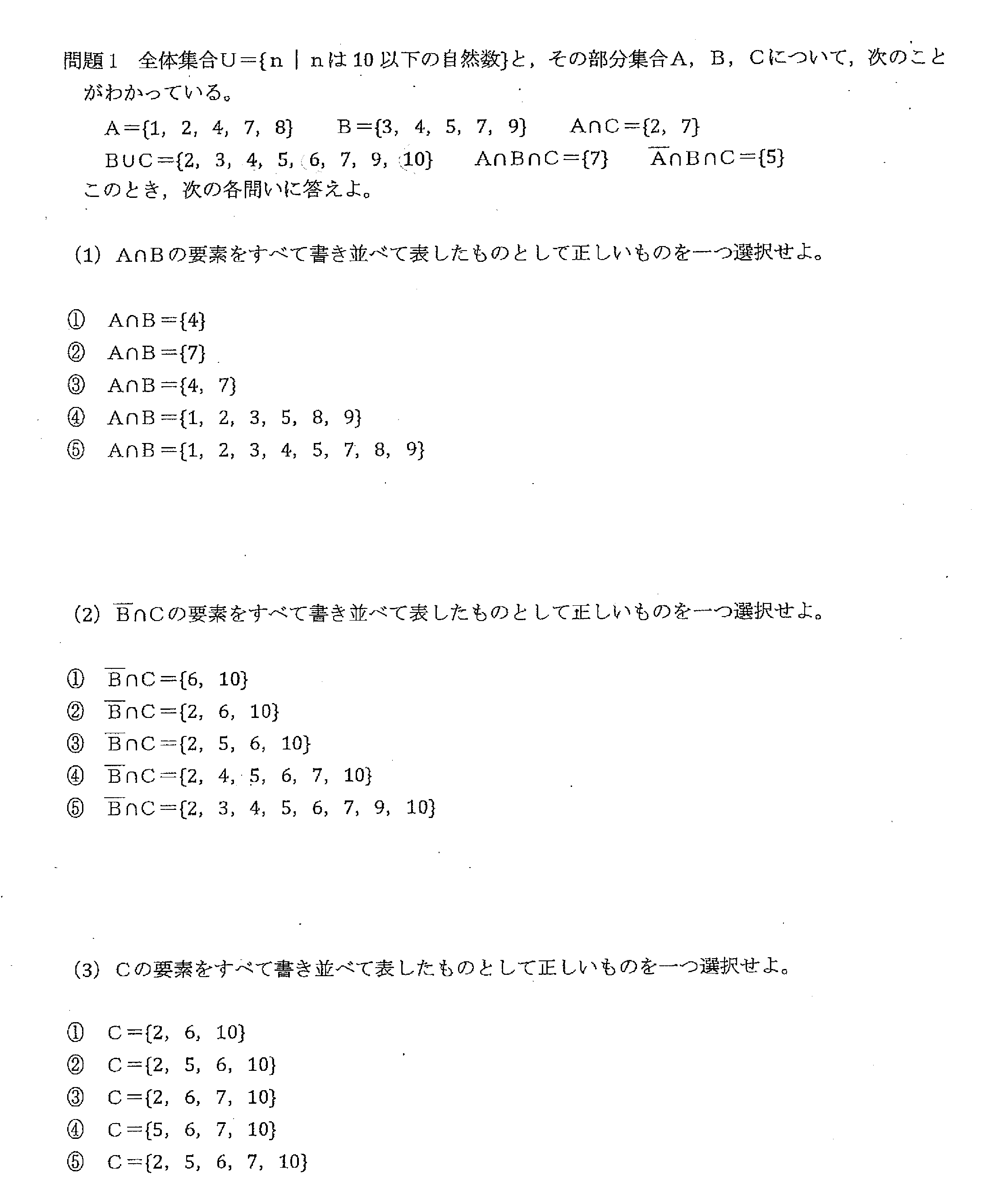 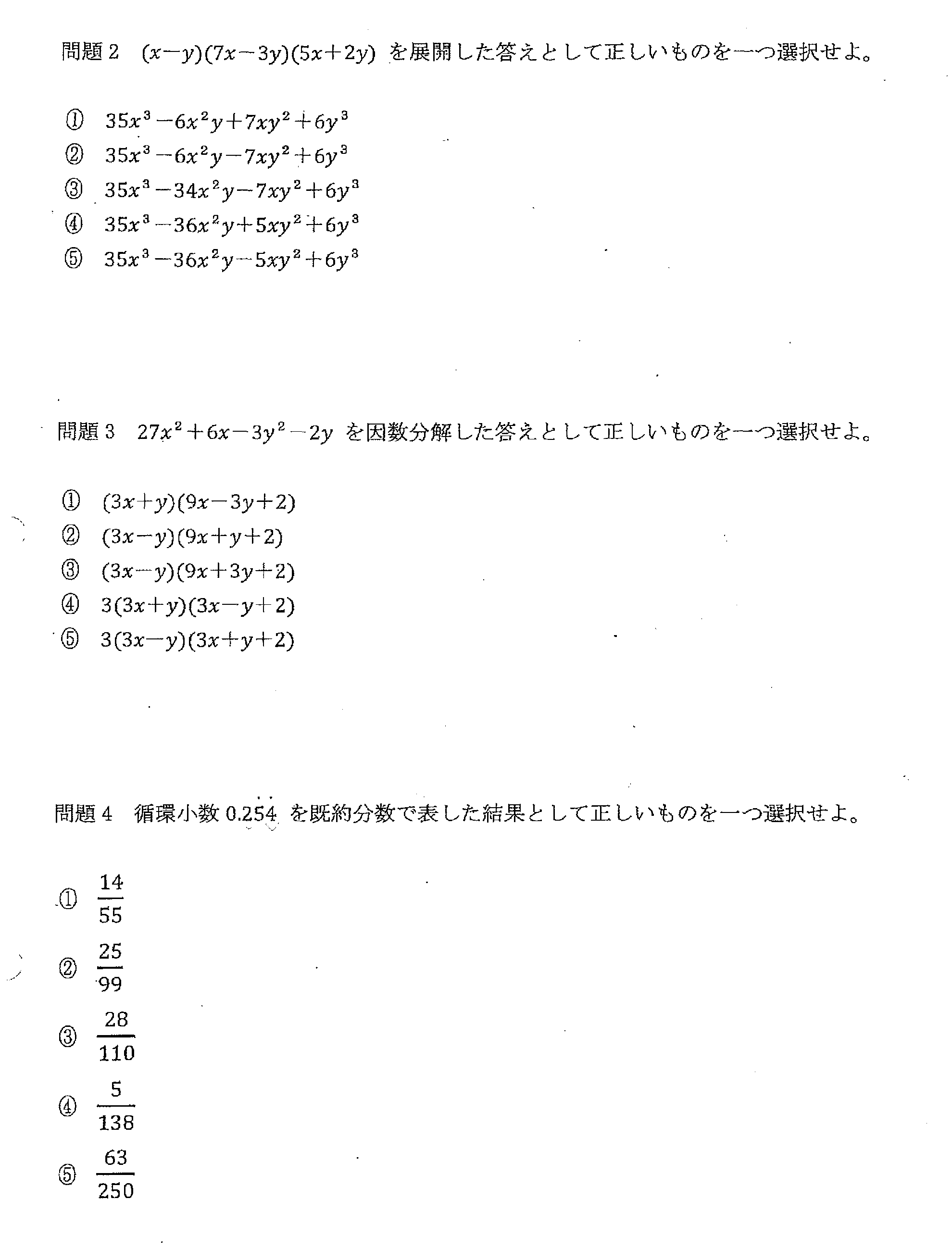 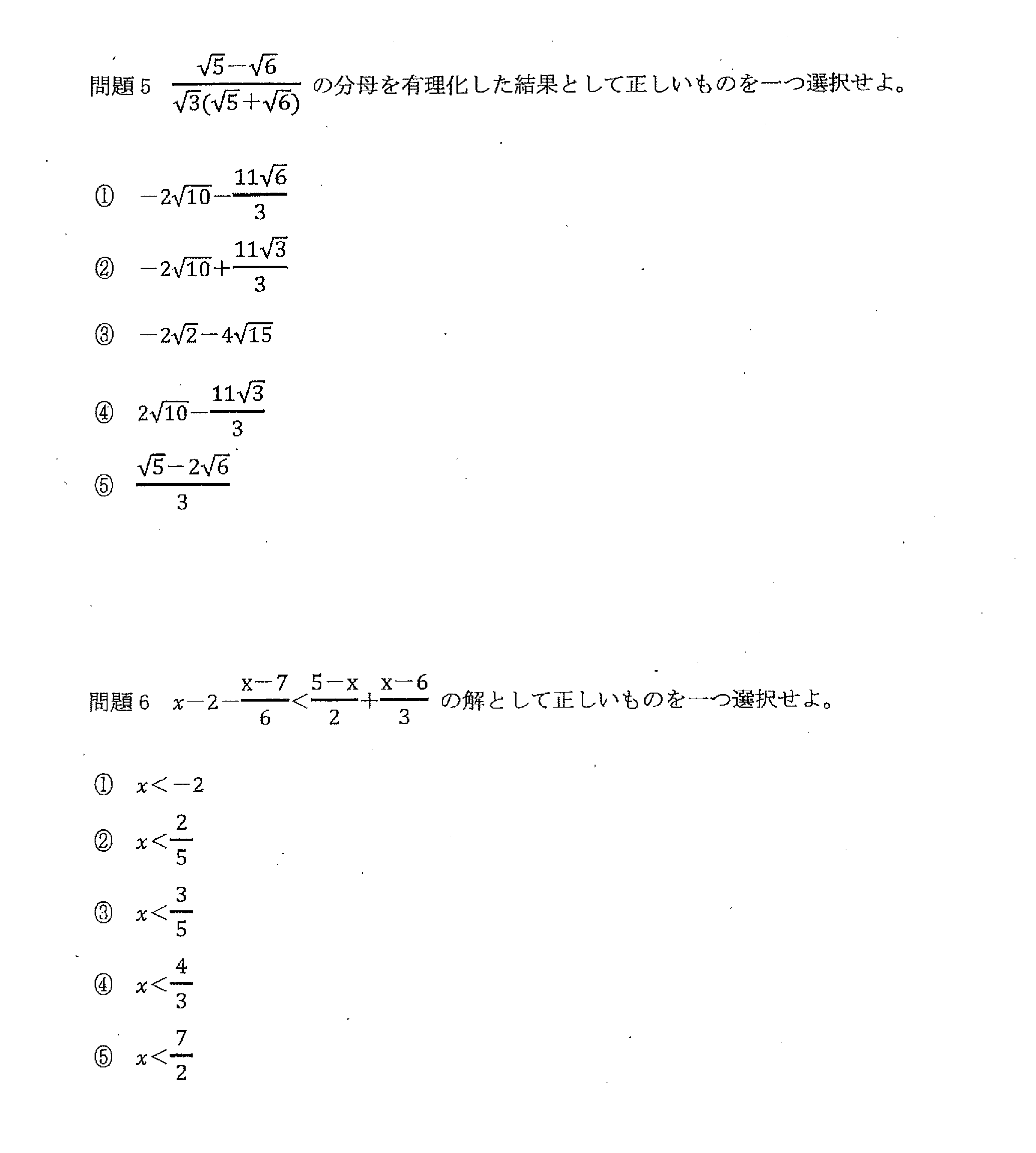 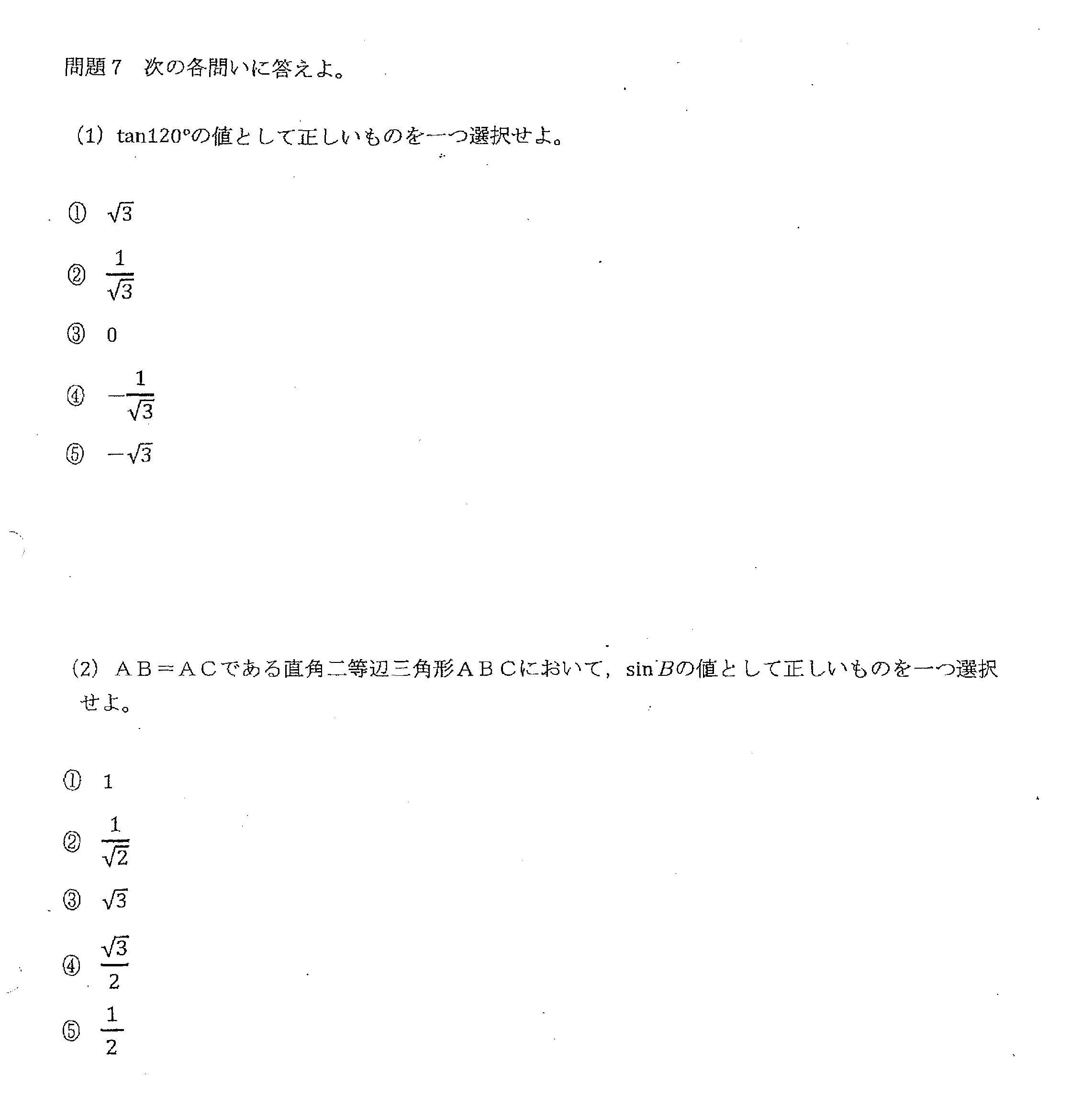 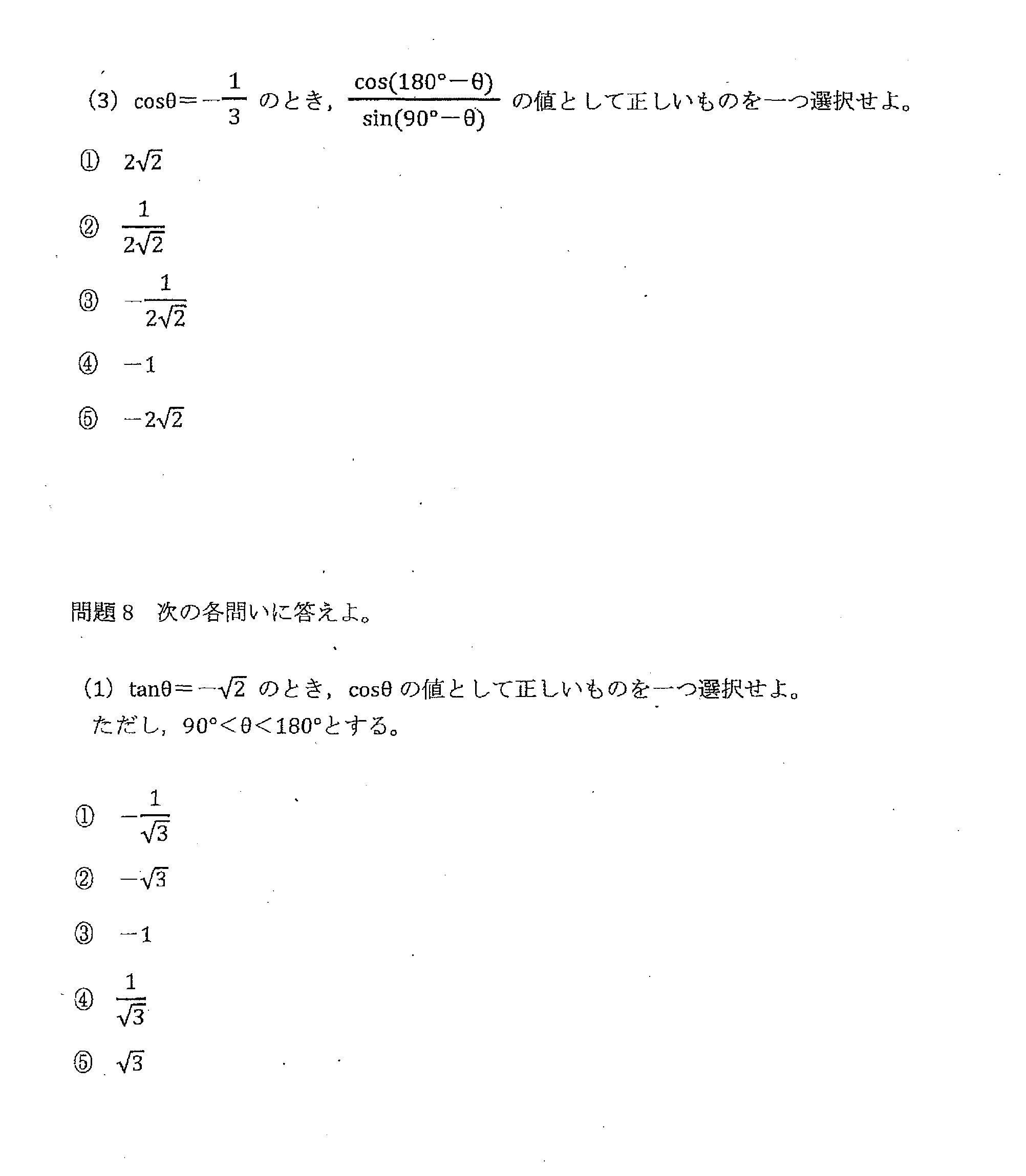 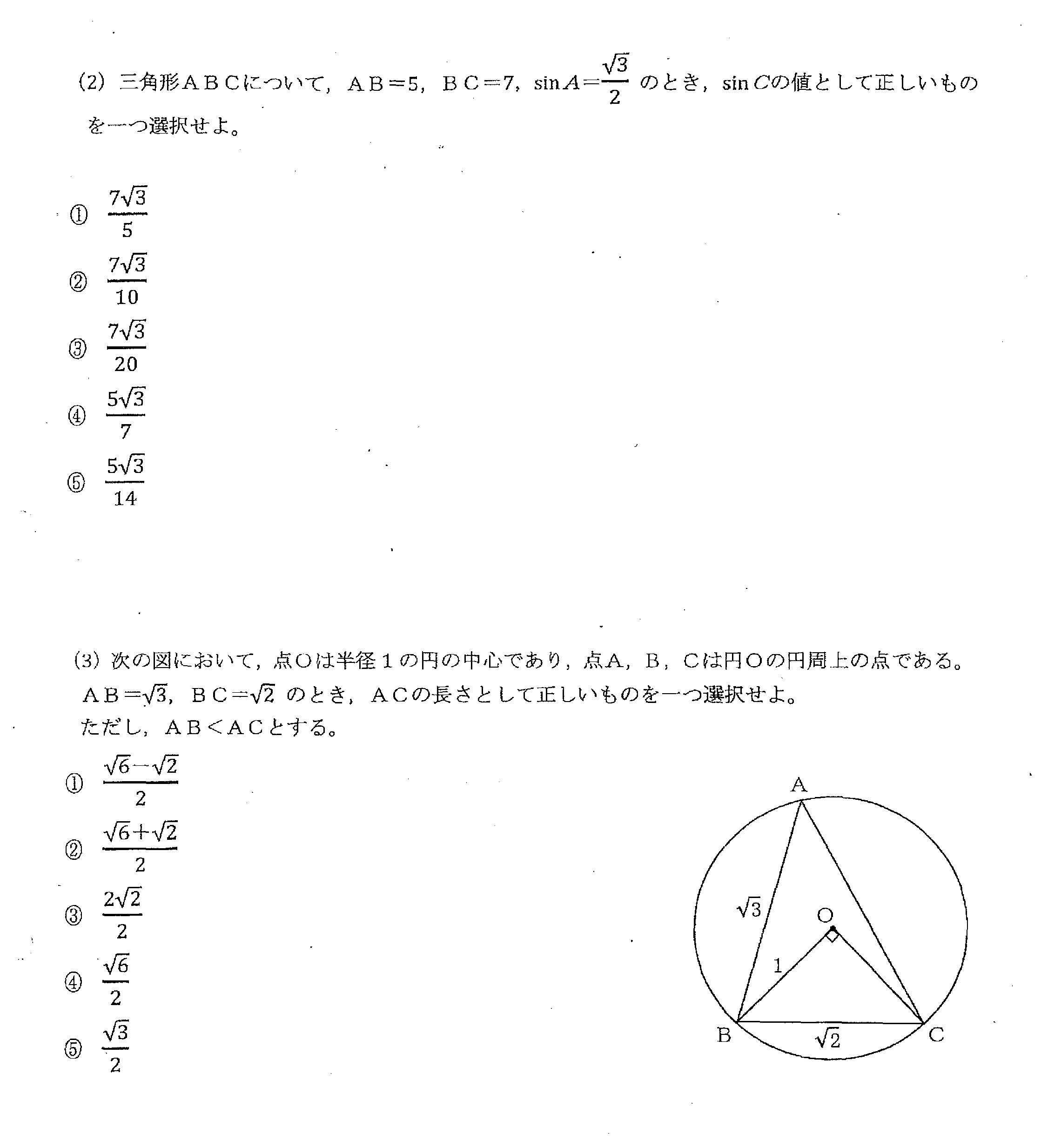 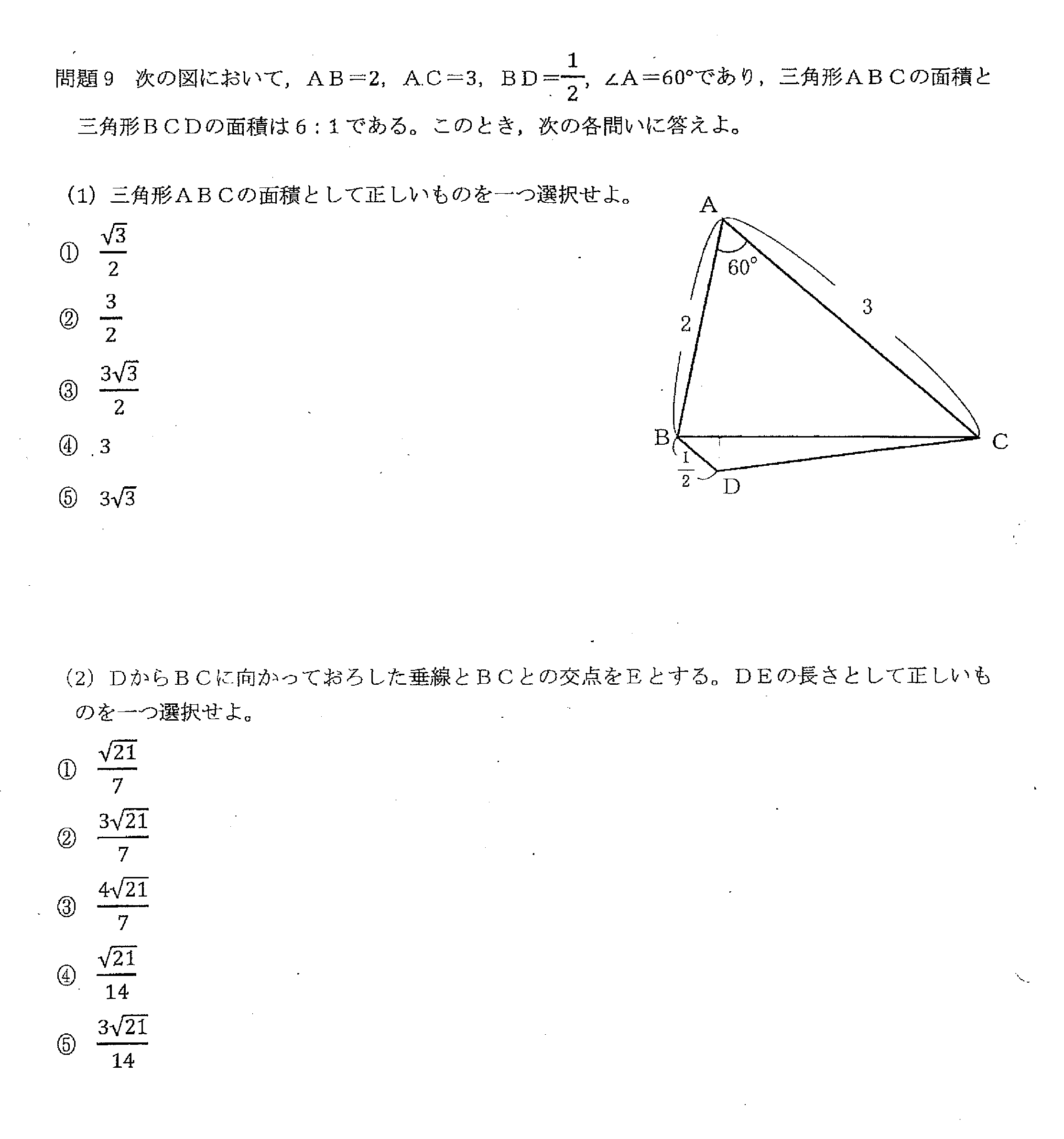 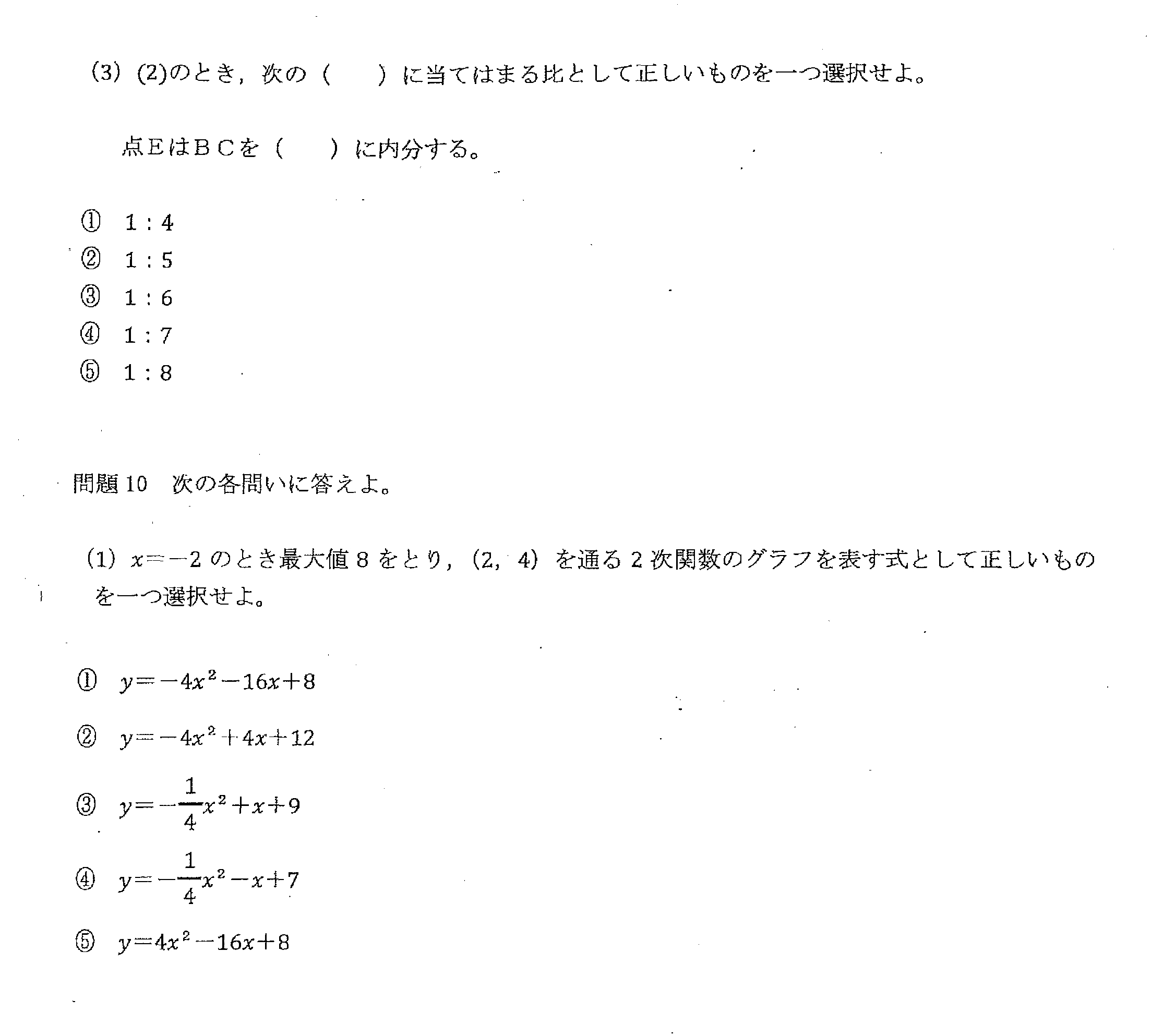 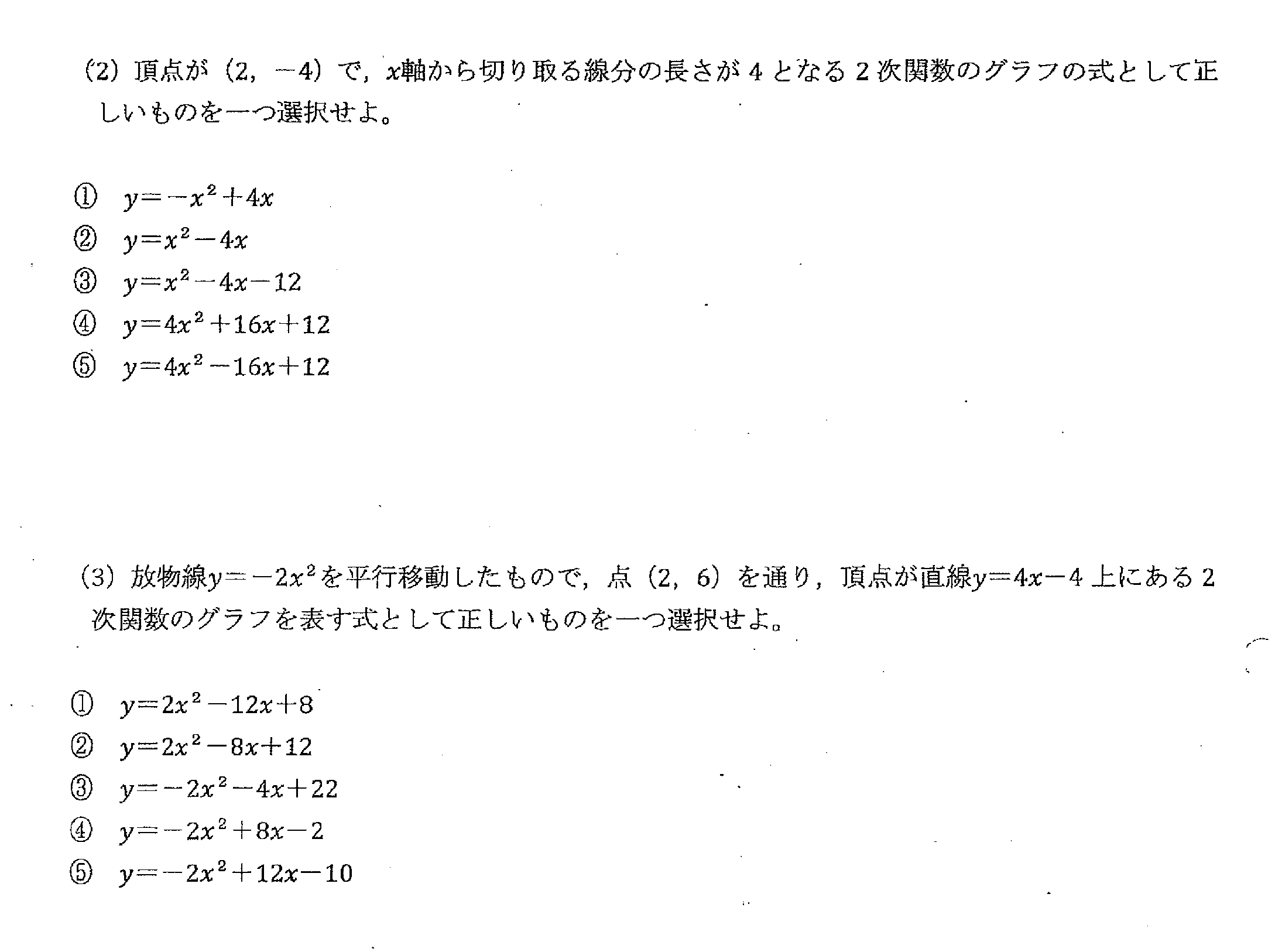 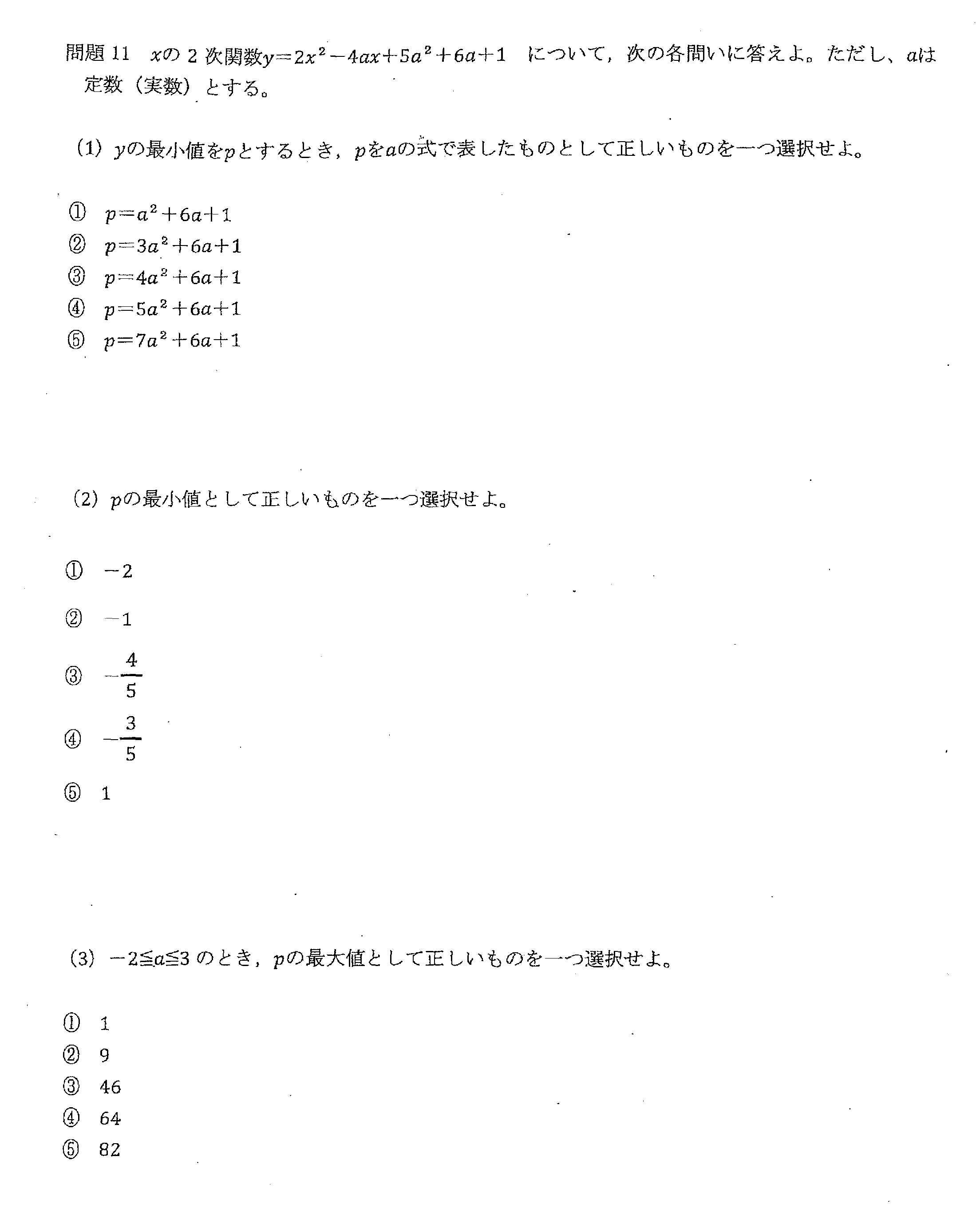 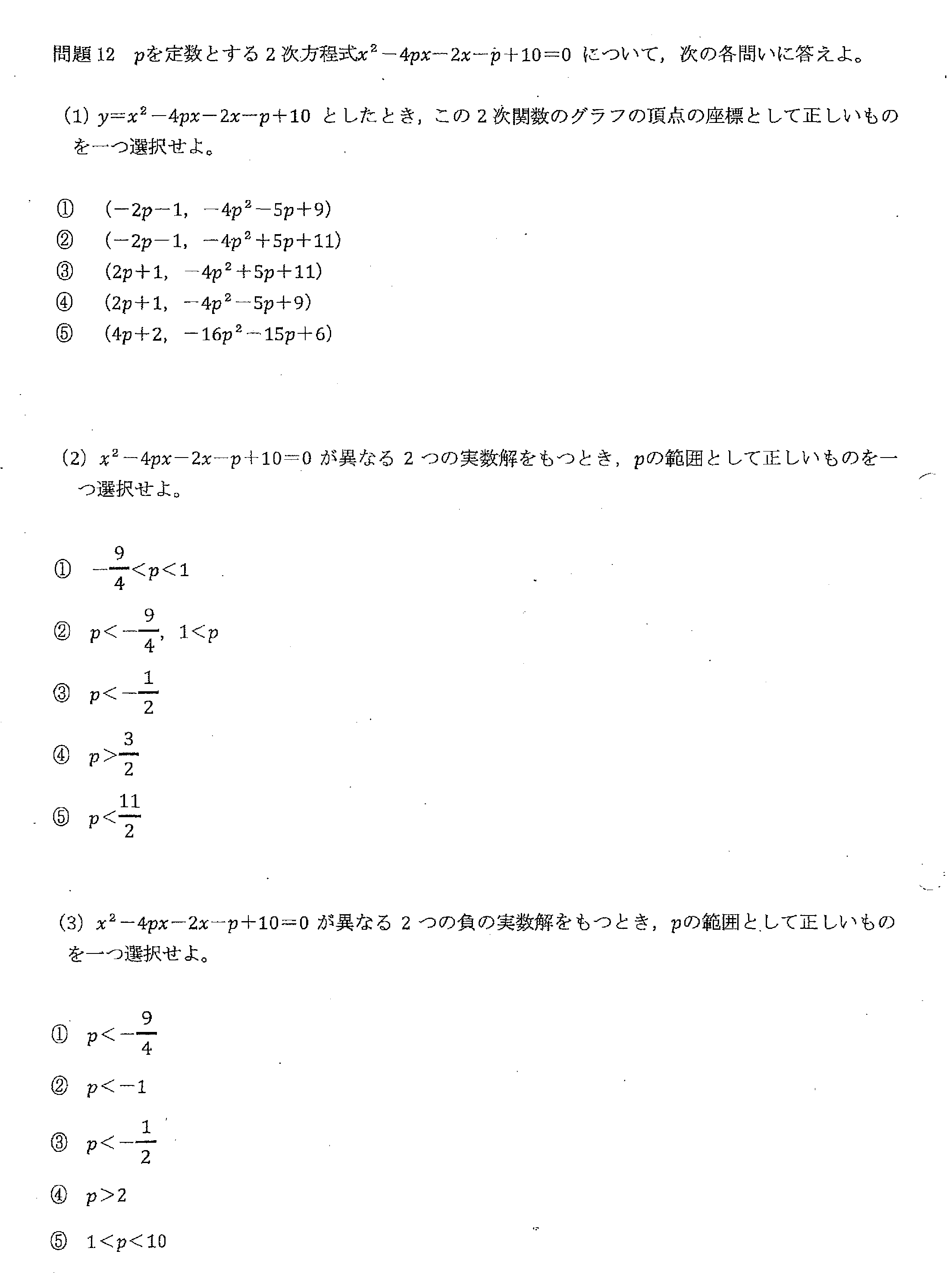 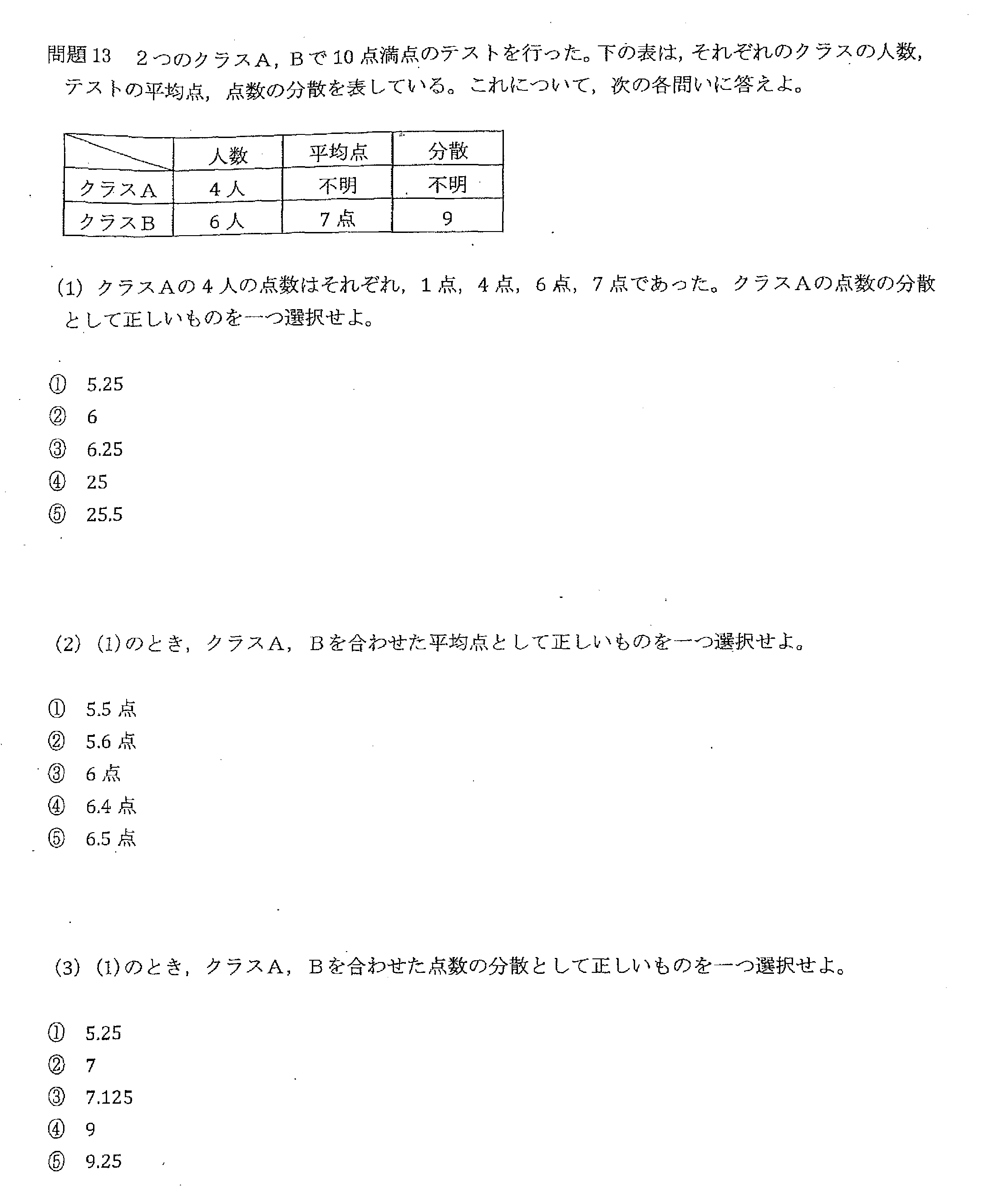 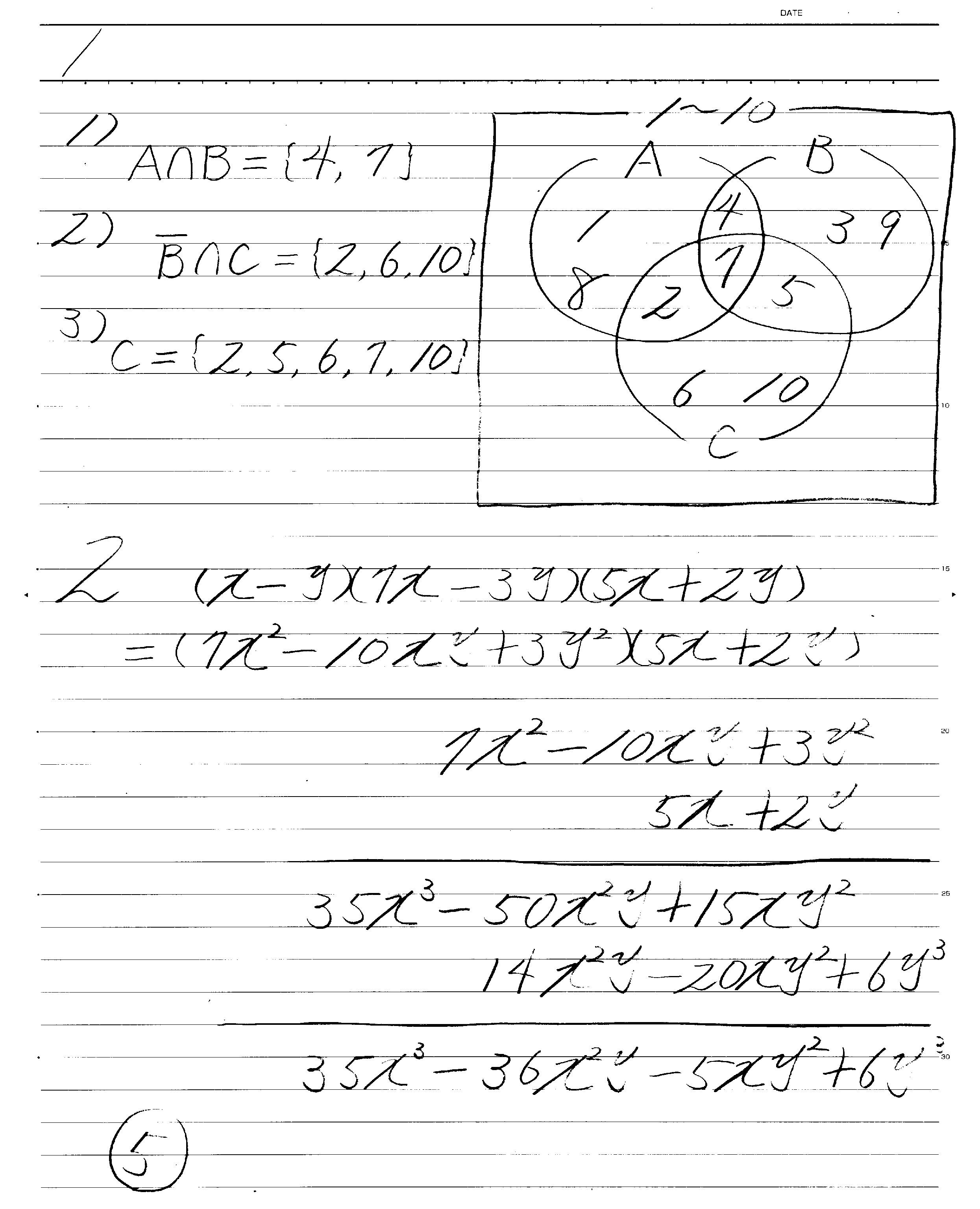 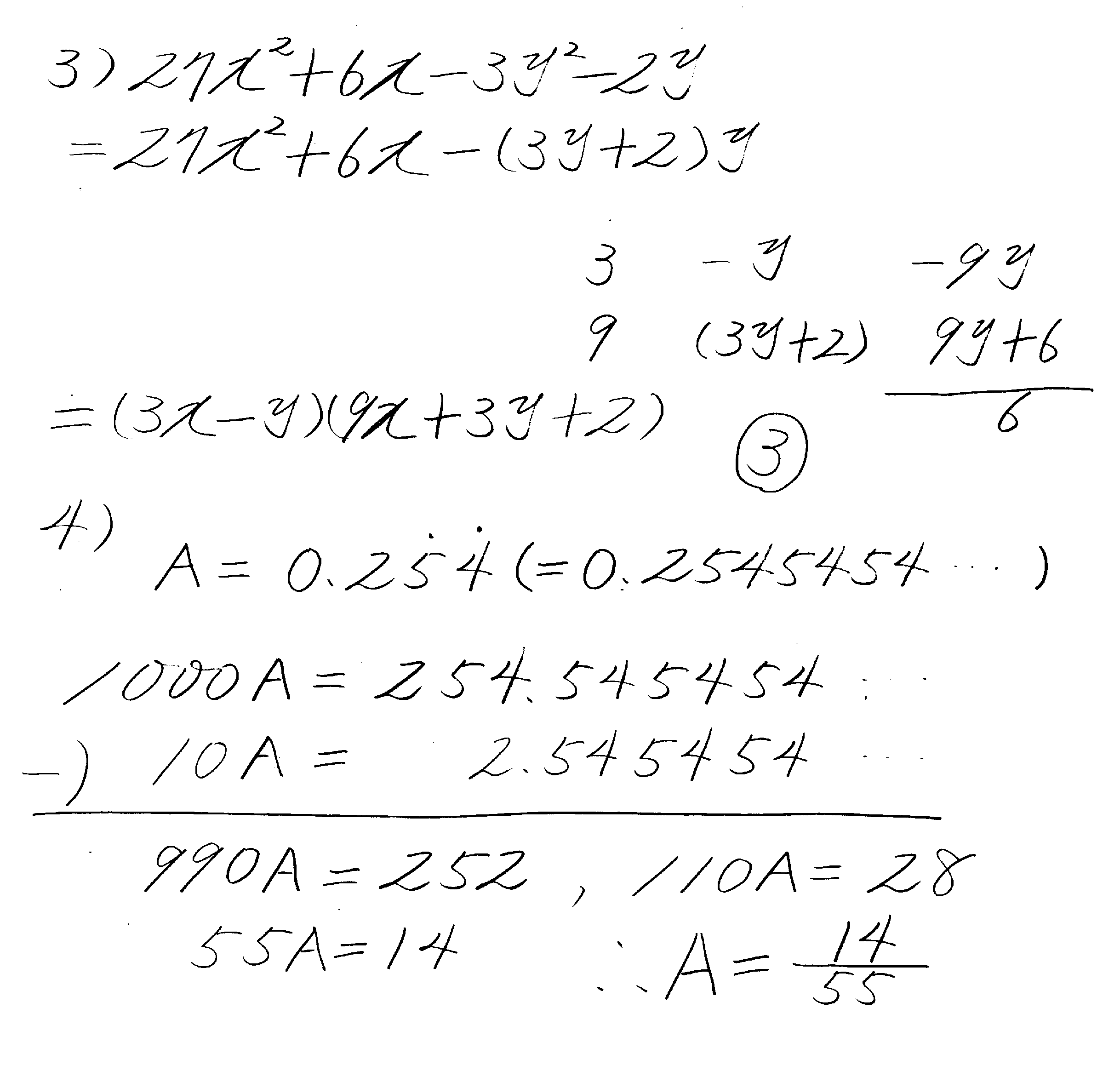 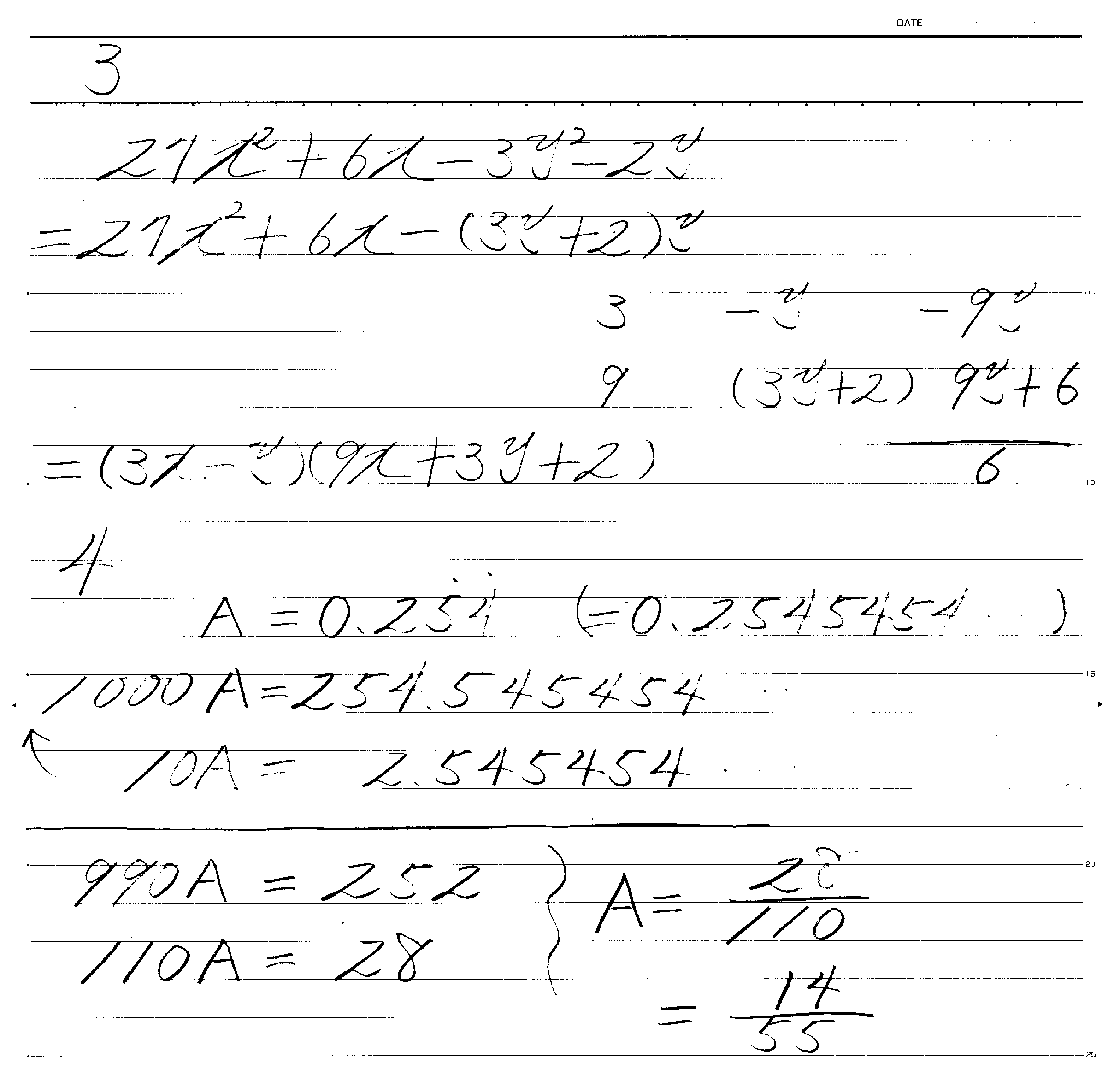 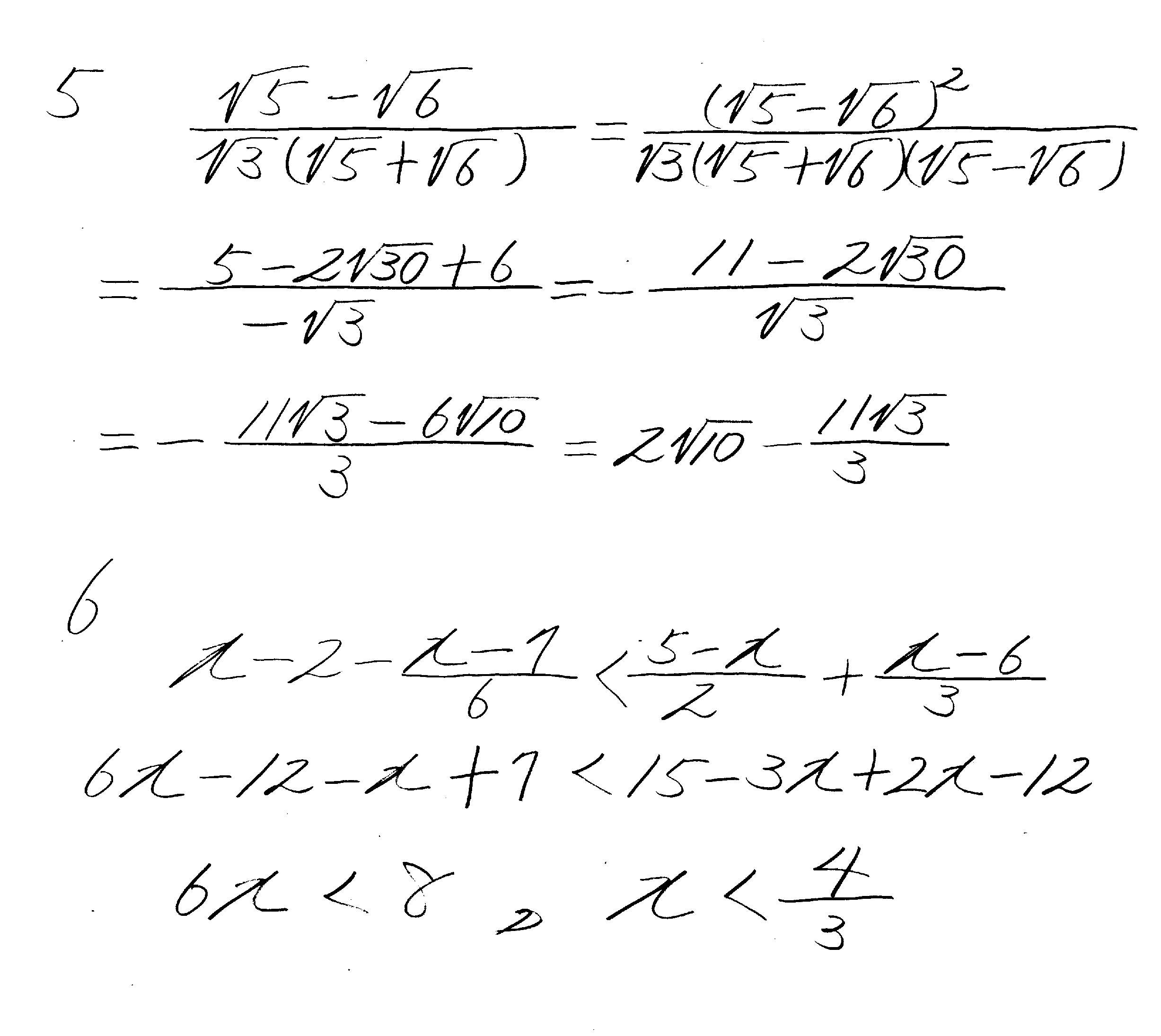 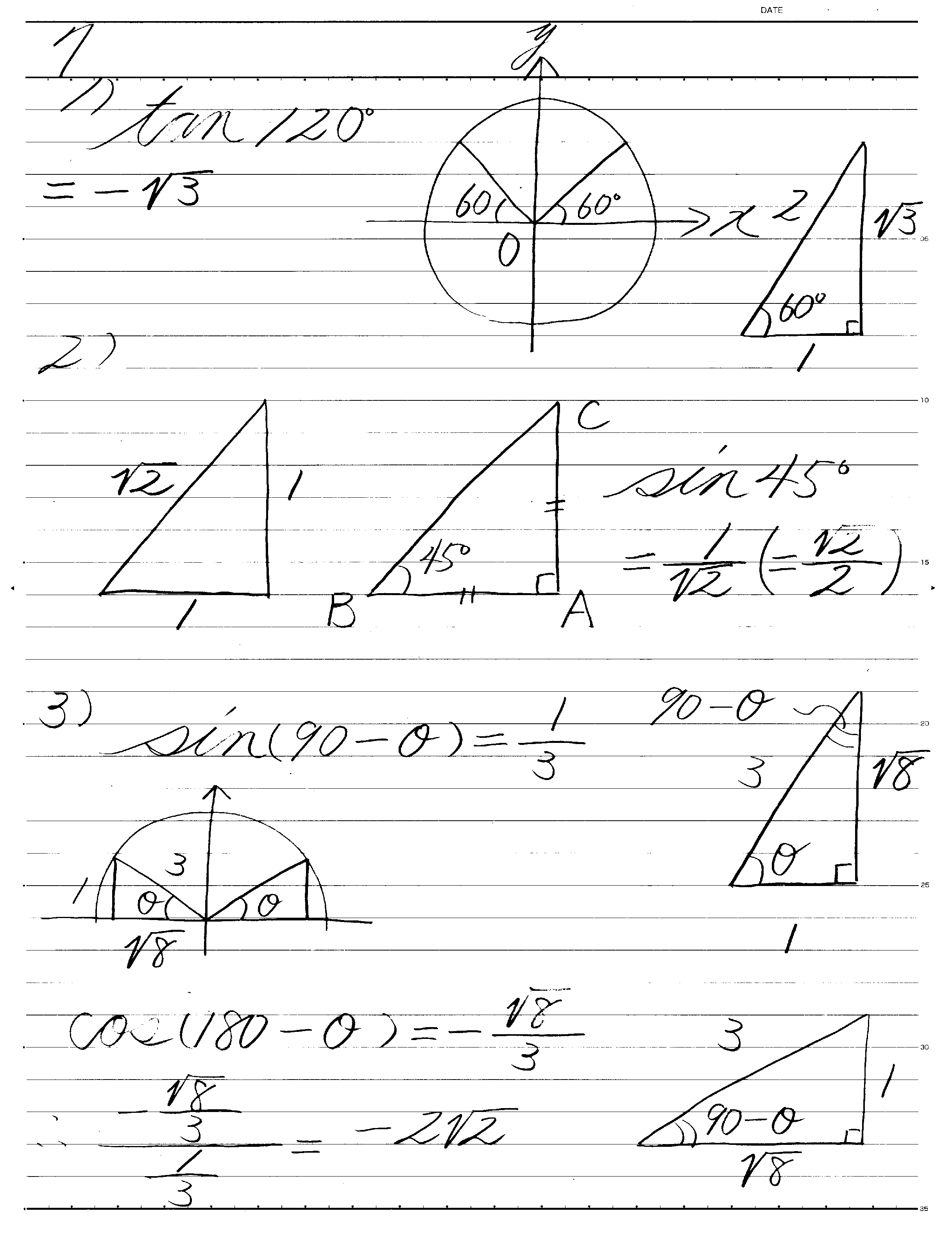 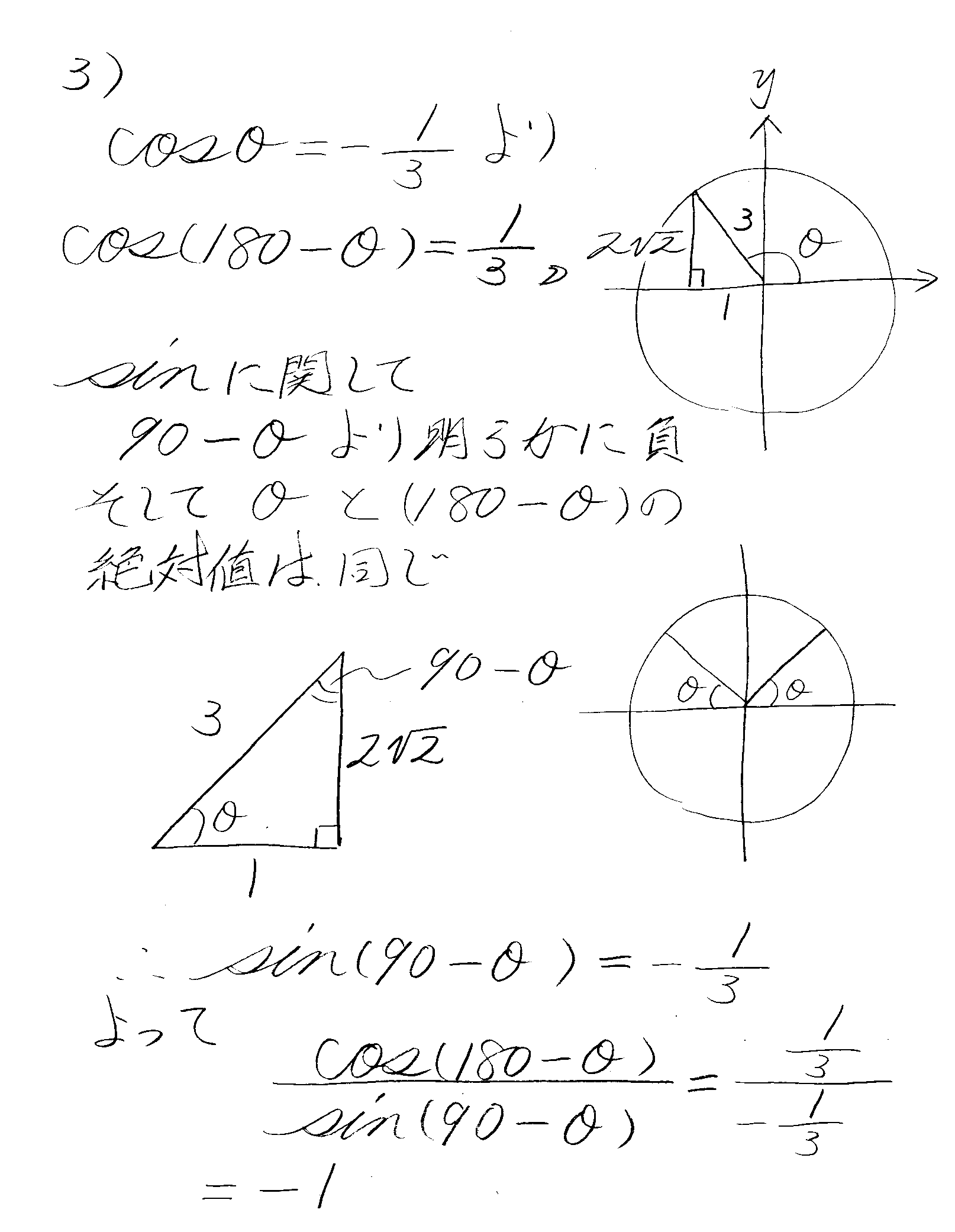 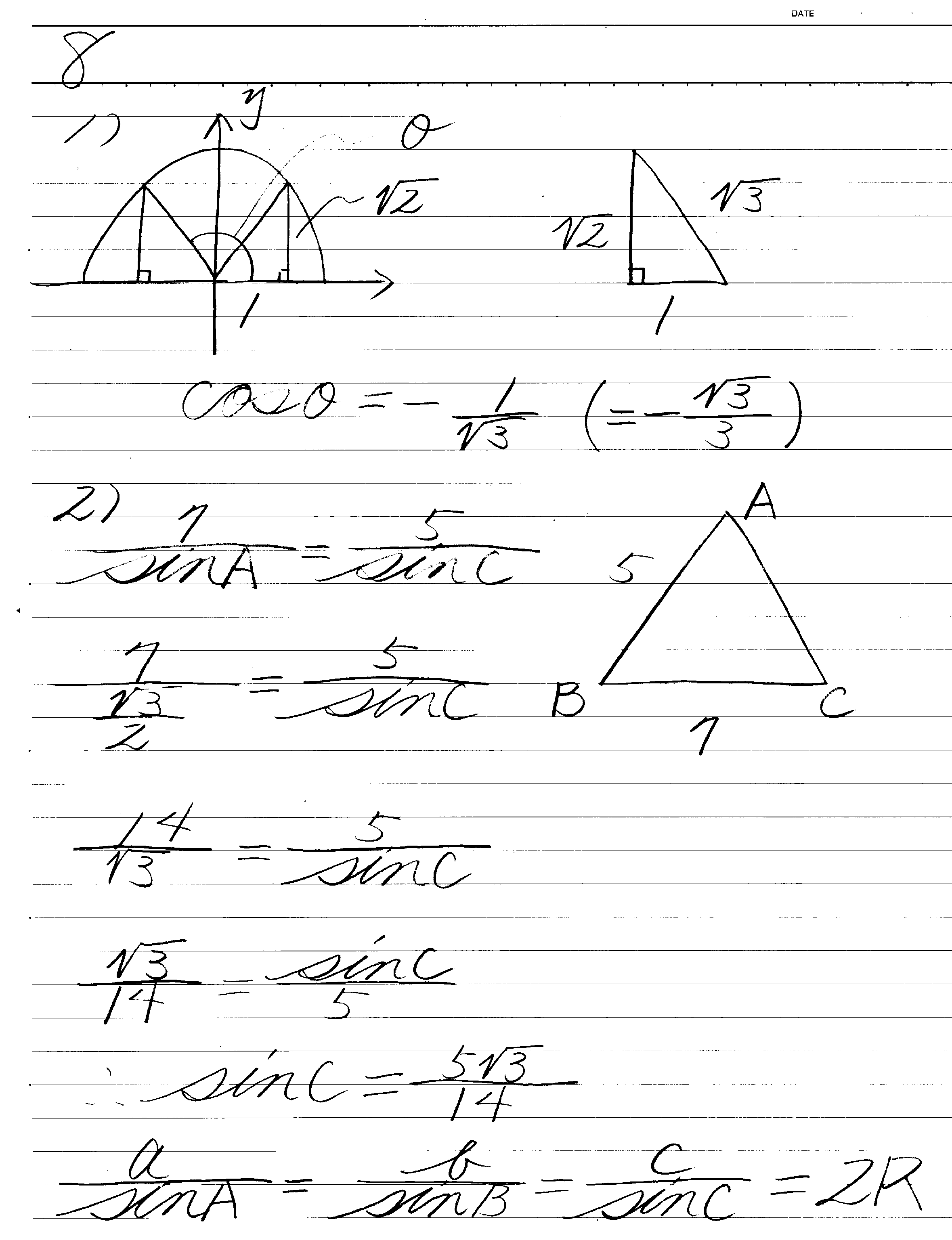 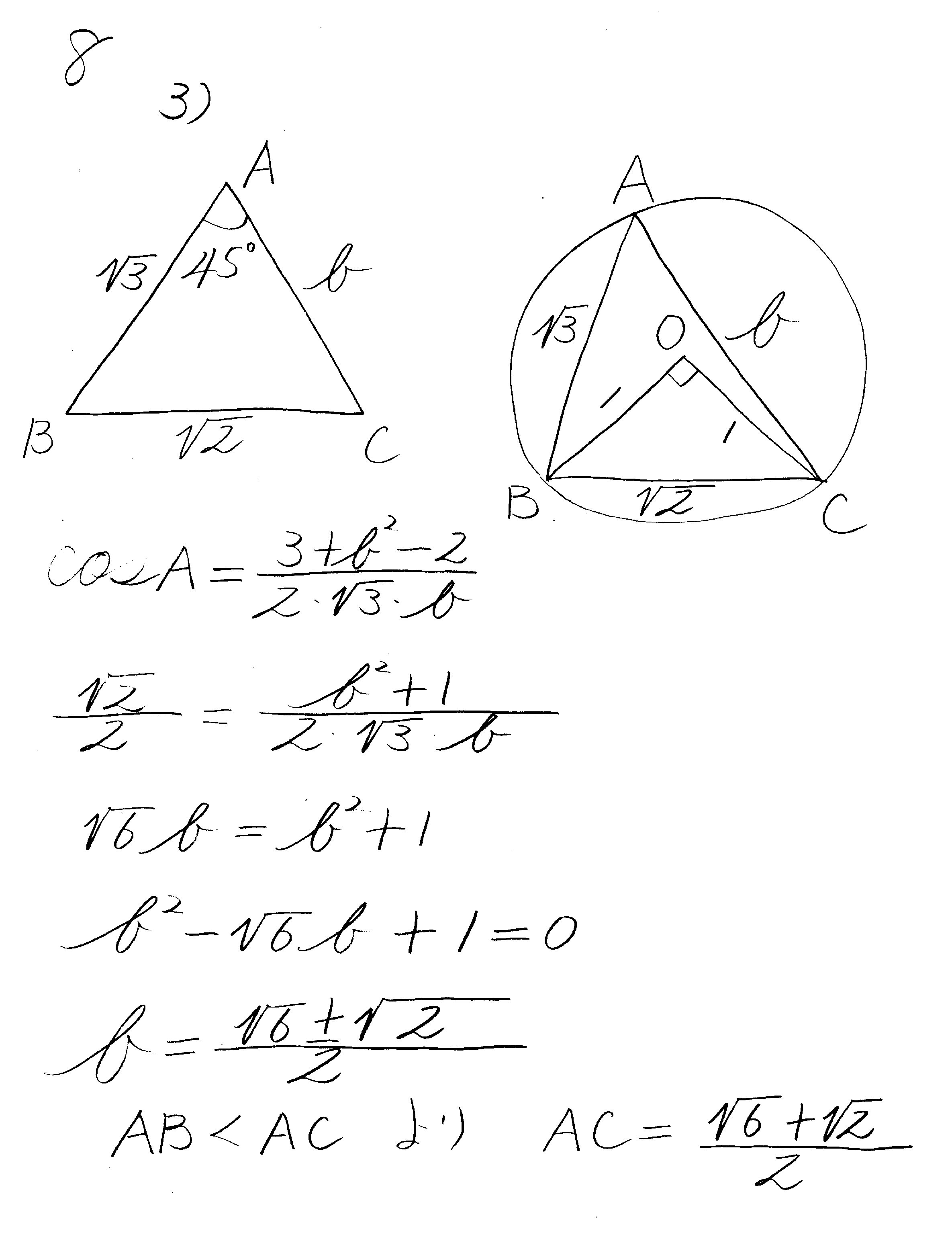 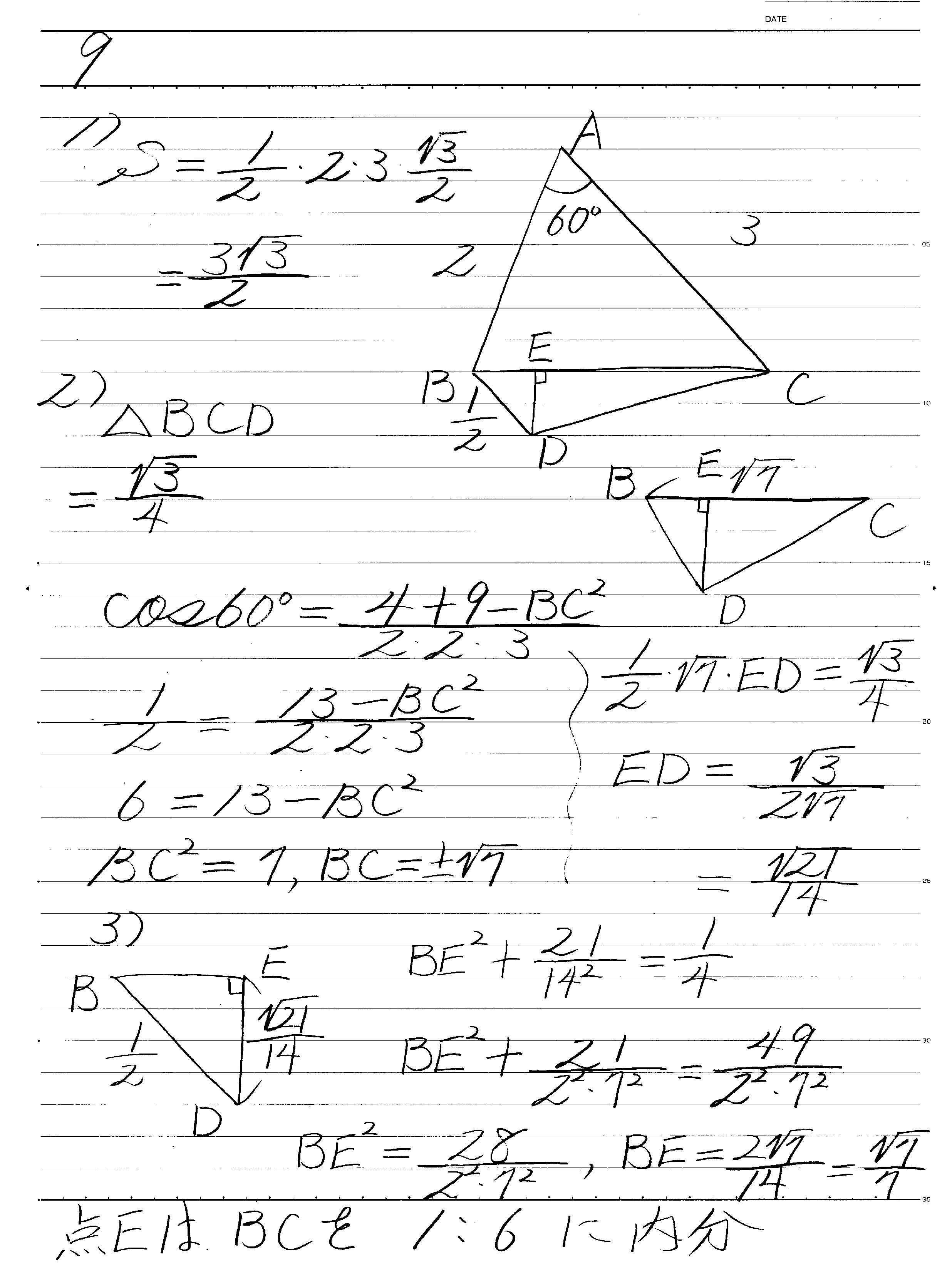 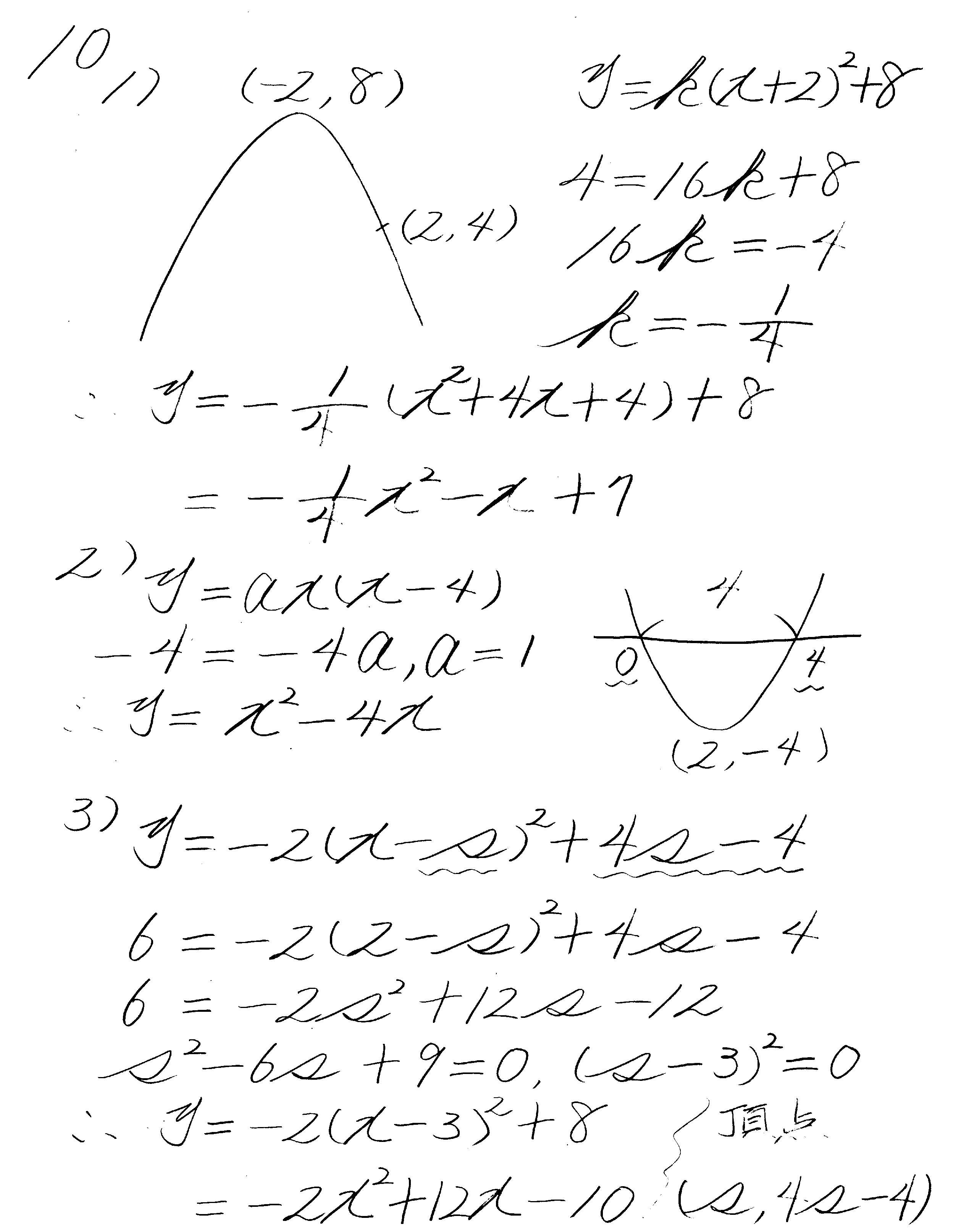 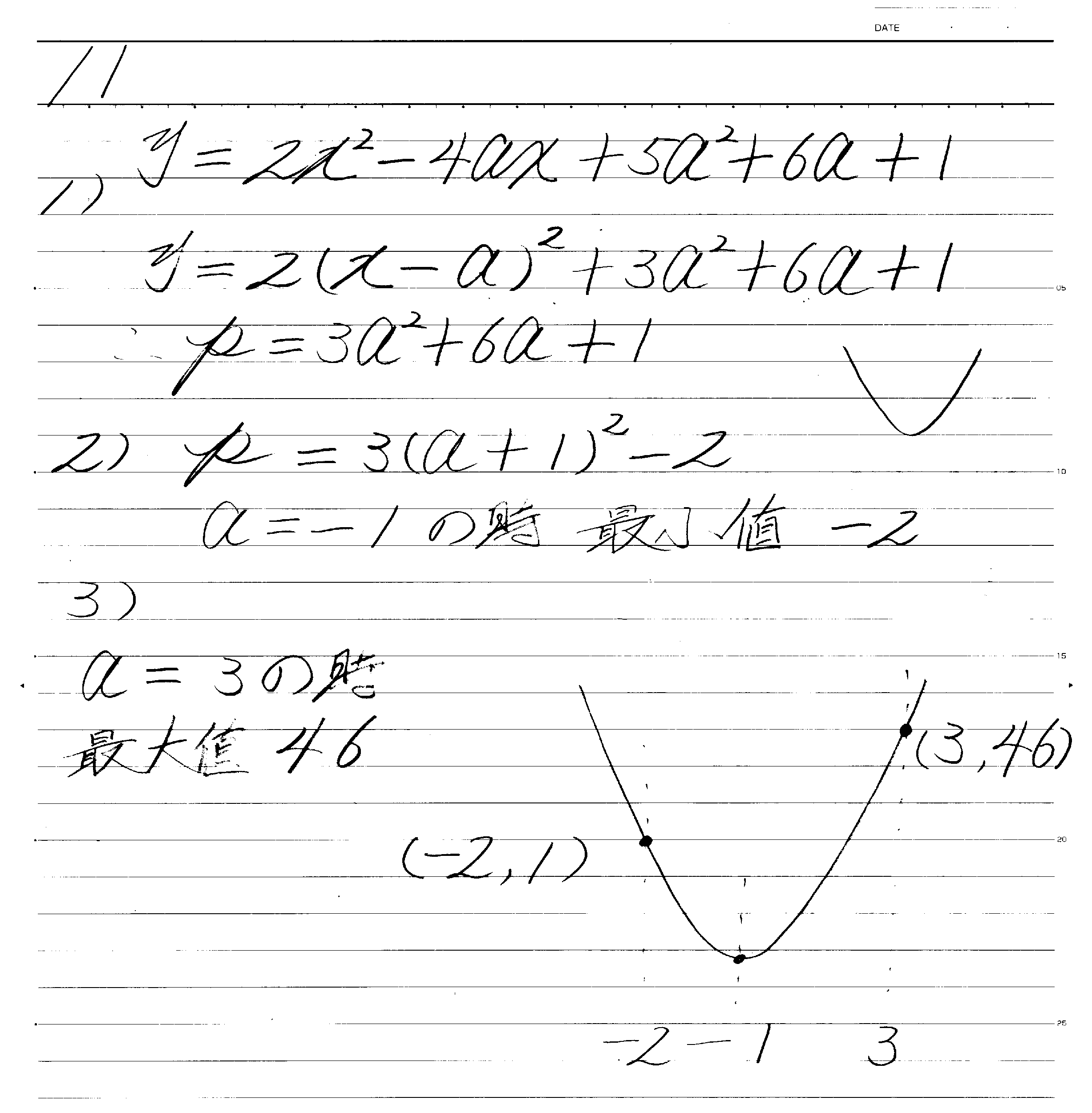 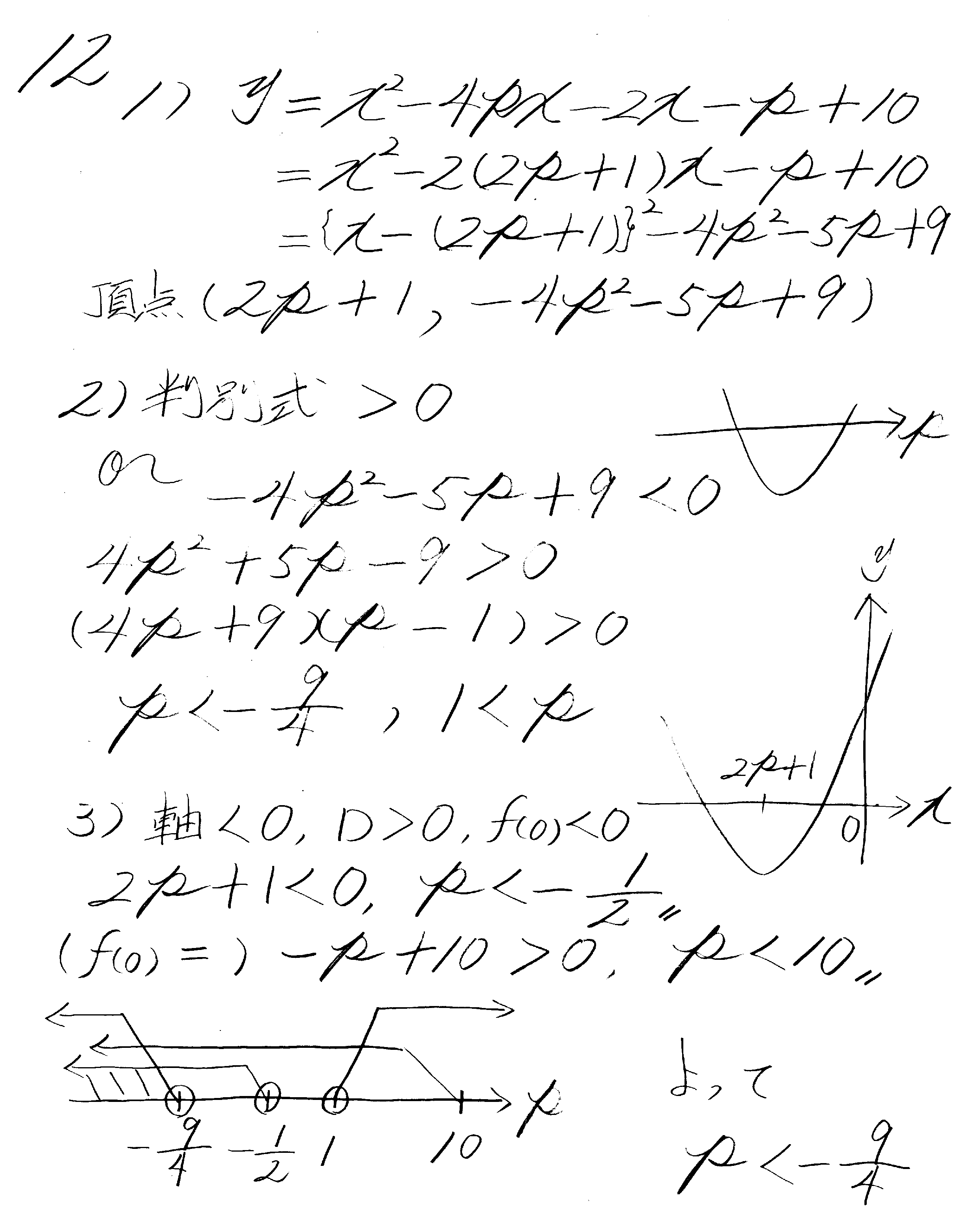 次のページに追加説明を入れています。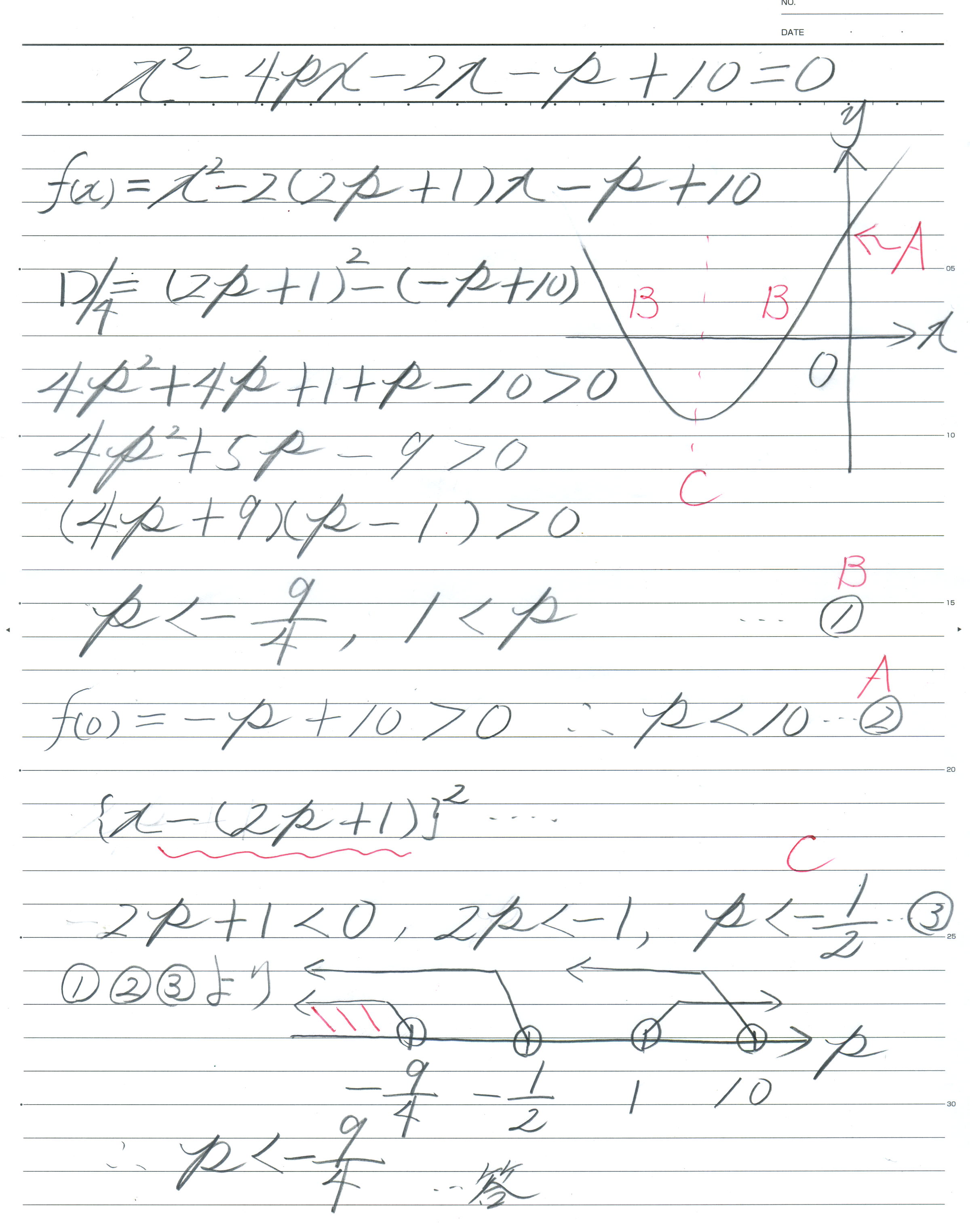 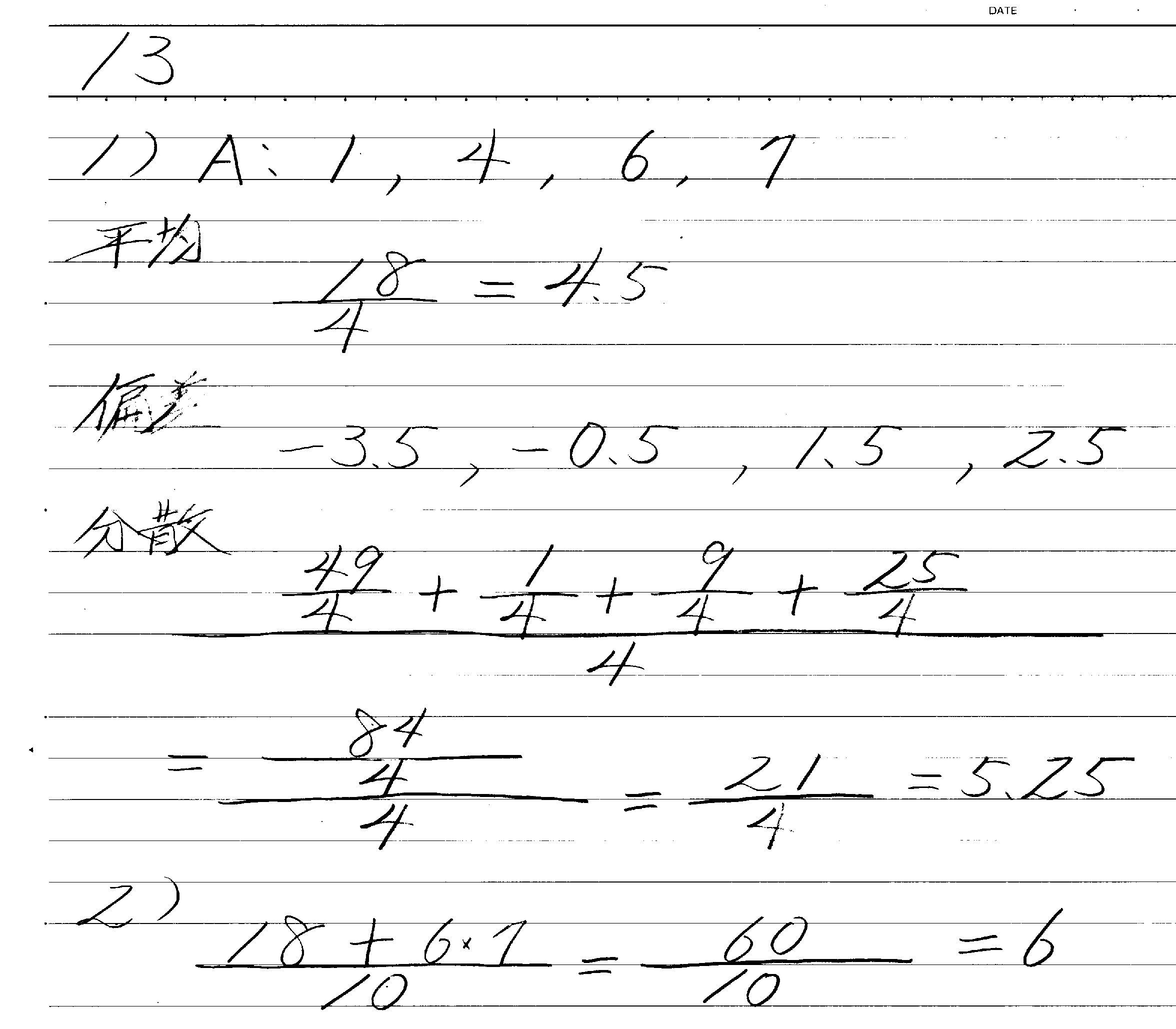 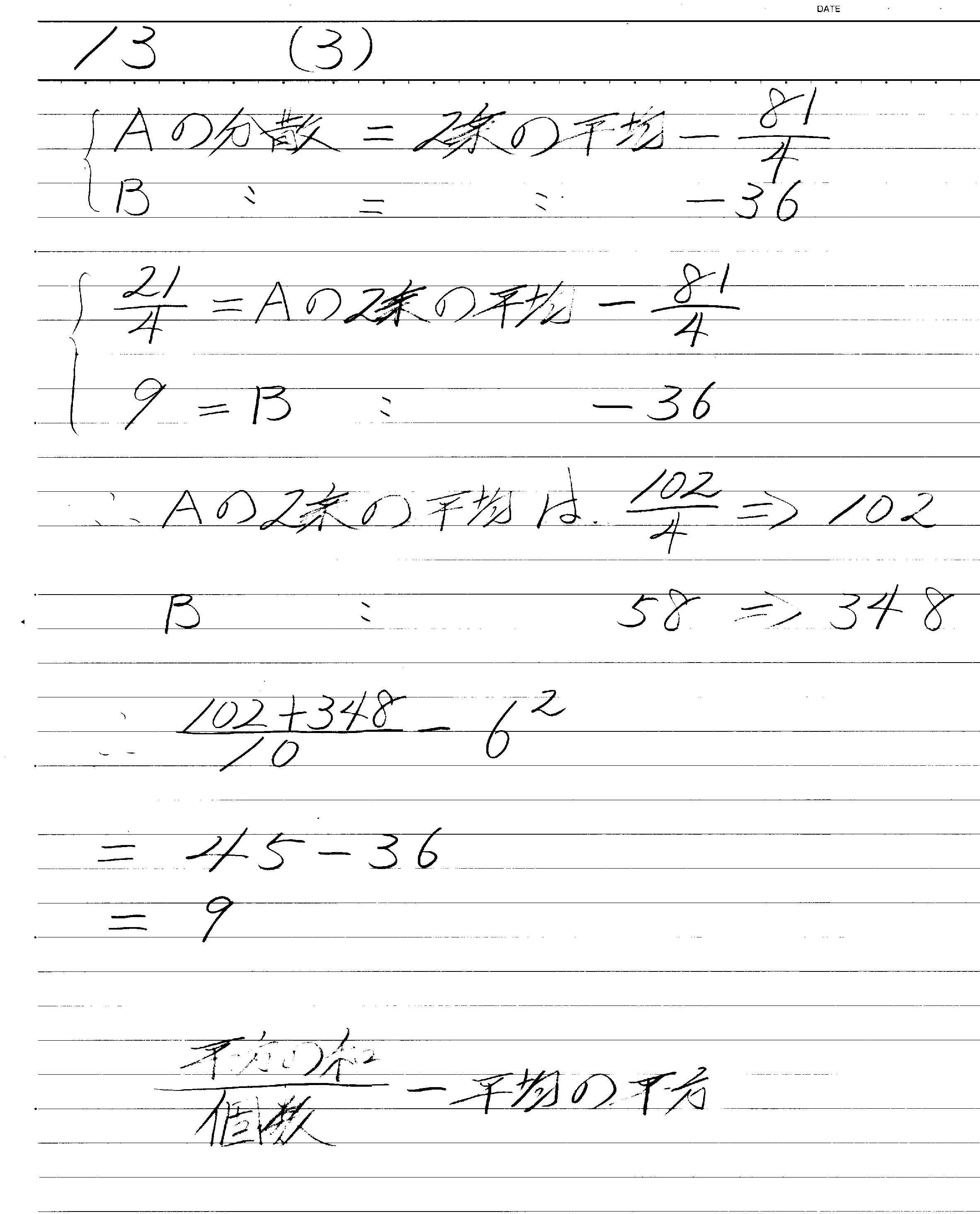 